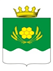 ДУМА КУРТАМЫШСКОГО МУНИЦИПАЛЬНОГО ОКРУГАКУРГАНСКОЙ ОБЛАСТИРЕШЕНИЕот 21 апреля 2022 года № 48г. КуртамышО признании утратившими силу отдельных решенийВ соответствии с Федеральным законом от 6 октября 2003 года № 131-ФЗ «Об общих принципах организации местного самоуправления в Российской Федерации», на основании Закона Курганской области от 29 апреля 2021 года № 48 «О преобразовании муниципальных образований путем объединения всех поселений, входящих в состав Куртамышского района Курганской области, во вновь образованное муниципальное образование – Куртамышский муниципальный округ Курганской области и внесении изменений в некоторые законы Курганской области», с целью приведения муниципальных нормативных правовых актов в соответствие в действующим законодательством Дума Куртамышского муниципального округа Курганской области РЕШИЛА: Признать утратившими силу:- решение Песьянской сельской Думы от 5 июня 2020 года № 9 «О внесении изменений в Правила благоустройства территории Песьянского сельсовета»;- решение Песьянской сельской Думы от 9 июня 2021 года № 10 «О внесении изменений в Правила благоустройства территории Песьянского сельсовета»;- решение Камаганской сельской Думы от 19 ноября 2020 года № 17 «О внесении изменений в Правила благоустройства территории Камаганского сельсовета»;- решение Камышинской сельской Думы от 28 декабря 2020 года № 20 «О внесении изменений в Правила благоустройства территории Камышинского сельсовета»;- решение Косулинской сельской Думы от 25 ноября 2020 года № 15 «О внесении изменений в Правила благоустройства территории Косулинского сельсовета»;- решение Белоноговской сельской Думы от 24 ноября 2020 года № 17 «О внесении изменений в Правила благоустройства территории Белоноговского сельсовета»;- решение Пушкинской сельской Думы от 25 июня 2020 года № 7 «О внесении изменений в Правила благоустройства территории Пушкинского сельсовета»;- решение Жуковской сельской Думы от 5 июня 2020 года № 7 «О внесении изменений в Правила благоустройства территории Жуковского сельсовета»;- решение Закомалдинской сельской Думы от 5 июня 2020 года № 8 «О внесении изменений в Правила благоустройства территории Закомалдинского сельсовета»;- решение Верхневской сельской Думы от 20 ноября 2020 года № 26 «О внесении изменений в Правила благоустройства территории Верхневского сельсовета»;- решение Пепелинской сельской Думы от 5 июня 2020 года № 9 «О внесении изменений в Правила благоустройства территории Пепелинского сельсовета»;- решение Костылевской сельской Думы от 11 июня 2020 года № 7 «О внесении изменений в Правила благоустройства территории Костылевского сельсовета»;- решение Долговской сельской Думы от 5 июня 2020 года № 7 «О внесении изменений в Правила благоустройства территории Долговского сельсовета».2. Опубликовать настоящее решение в информационном бюллетене «Куртамышский муниципальный округ: официально» и разместить на официальном сайте Администрации Куртамышского муниципального округа Курганской области.      3. Контроль за выполнением настоящего решения возложить на председателя Думы Куртамышского муниципального округа Курганской области.   Председатель Думы Куртамышского муниципального округа Курганской области     Н.Г. КучинГлава Куртамышского муниципального округа Курганской области     А.Н. Гвоздев